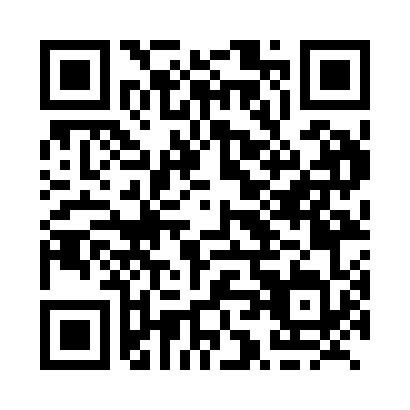 Prayer times for Chalet Beach, Manitoba, CanadaWed 1 May 2024 - Fri 31 May 2024High Latitude Method: Angle Based RulePrayer Calculation Method: Islamic Society of North AmericaAsar Calculation Method: HanafiPrayer times provided by https://www.salahtimes.comDateDayFajrSunriseDhuhrAsrMaghribIsha1Wed4:106:021:256:318:4910:412Thu4:076:001:256:328:5010:443Fri4:045:581:256:338:5210:464Sat4:025:561:246:348:5310:495Sun3:595:551:246:358:5510:516Mon3:565:531:246:368:5610:547Tue3:545:511:246:378:5810:568Wed3:515:501:246:388:5910:599Thu3:485:481:246:389:0111:0110Fri3:465:471:246:399:0211:0411Sat3:435:451:246:409:0411:0712Sun3:405:431:246:419:0511:0913Mon3:385:421:246:429:0711:1214Tue3:355:411:246:439:0811:1515Wed3:325:391:246:449:1011:1716Thu3:315:381:246:459:1111:1817Fri3:305:361:246:459:1211:1818Sat3:305:351:246:469:1411:1919Sun3:295:341:246:479:1511:2020Mon3:295:331:246:489:1711:2121Tue3:285:311:246:499:1811:2122Wed3:285:301:246:499:1911:2223Thu3:275:291:256:509:2011:2324Fri3:275:281:256:519:2211:2325Sat3:265:271:256:529:2311:2426Sun3:265:261:256:529:2411:2527Mon3:255:251:256:539:2511:2528Tue3:255:241:256:549:2611:2629Wed3:245:231:256:549:2811:2730Thu3:245:231:256:559:2911:2731Fri3:245:221:266:569:3011:28